
KIM JESTEŚMY?Turecka Izba Gospodarcza jest dobrowolną, samorządną i mającą osobowość prawną organizacyjną osób prawnych i fizycznych prowadzących działalność gospodarczą. Została utworzona 28 kwietnia 1999 roku z inicjatywy lokalnych przedsiębiorców dostrzegających potrzebę współdziałania na rzecz rozwoju gospodarczego miasta i powiatu. Dotychczasowe zainteresowanie Izbą udowadnia, że jest ona instytucją potrzebną, wypełniającą lukę, która miała miejsce przed jej powołaniem. Za nadrzędne zadania statutowe Izby przyjęto: stałe reprezentowanie firm członkowskich wobec organów administracji rządowej i samorządowej oraz działanie na rzecz ochrony interesów firm, organizacja wystawy, udział w targach i misjach krajowych i zagranicznych; współdziałanie dla rozwoju przedsiębiorczości w nowoczesnych formach  organizacyjnych; udzielanie członkom Izby pomocy w rozwiązywaniu problemów ekonomicznych, organizacyjnych i prawnych związanych z podejmowaniem i prowadzeniem działalności gospodarczej; rozwijanie współpracy między dziedzinami nauki, przemysłu oraz handlu; gromadzenie i rozpowszechnianie materiałów dotyczących współpracy gospodarczej; kształtowanie zasad etyki i upowszechnianie postaw pozwalających na uzyskanie rangi partnera godnego zaufania. Zadaniem Izby jest również wsparcie przedsiębiorców i osób rozpoczynających działalność gospodarcza poprzez realizację dla nich usług informacyjnych, doradczych i szkoleniowych.Misją TIG jest wspieranie rozwoju oraz podniesienie konkurencyjności mikro i małych działalności oraz średnich przedsiębiorstw z regionu.Turecka Izba Gospodarcza posiada wieloletnie doświadczenie w budowaniu Grup Zakupowych, które tworzone są na zasadach partnerstwa firm w niej zrzeszonych dla osiągnięcia wspólnego celu. W Grupie Zakupowej uczestnik może liczyć na znacznie niższe ceny, ponieważ w negocjacji uczestniczą reprezentanci, którzy mają zdolność pertraktacji i dużą wiedzę na temat rynku energii, a także dbają o poprawne przeprowadzenie procedury przetargowej na zakup energii elektrycznej. Turecką Izbę Gospodarczą reprezentuje Koordynator GZ, a potencjalnego sprzedawcę Indywidualny Opiekun GZ, który sprawuje pieczę nad interesami przedsiębiorców przez cały okres obowiązywania umowy.
PRZEDMIOT I ODBIORCY ZAMÓWIENIAPrzedmiotem zamówienia jest zakup energii elektrycznej 
dla członków Grupy Zakupowej Tureckiej Izby Gospodarczej.Szacunkowe średnioroczne zapotrzebowanie energii elektrycznej podmiotów wskazanych w pkt. 1 wynosi ok 48,71 GWh ( w tym ok. 47,85 GWh dla taryf z grupy  B oraz 0,86 GWh dla taryf z grupy  C)Podane powyżej ilość energii elektrycznej ma charakter orientacyjny, służący 
do porównania ofert i nie stanowi ze strony Tureckiej Izby Gospodarczej zobowiązania do zakupu energii w podanej ilości. Wykonawcy nie będzie przysługiwało jakiekolwiek roszczenie z tytułu podania przez TIG innej niż przewidywana ilość energii. Ewentualna zmiana przewidywanego szacunkowego zużycia nie będzie skutkowała dodatkowymi kosztami dla członków GZ TIG, poza rozliczeniem za faktycznie zużytą ilość energii 
wg cen określonych w formularzu oferty.Odbiorcami zamówienia są podmioty gospodarcze - członkowie Grupy Zakupowej TIG prowadzący działalność gospodarczą na terenie Rzeczypospolitej Polskiej- ok. 40 PPE w grupach taryfach C oraz B.Lista podmiotów będących członkami Grupy Zakupowej zostanie przekazana 
po podpisaniu umowy o współpracy pomiędzy Turecką Izbą Gospodarczą 
a Wykonawcą wyłonionemu w konkursie ofert. Warunki:przedstawienia oferty wg ceny stałej na rok 2022 oraz lata 2022-2023 
z podziałem na taryfy B, C oraz G ( z gwarancją stałej ceny przez okres obowiązywania umowy);przedstawienia oferty wg cen indeksowych;                                     przedstawienie oferty wg profilów dobowo/godzinowych dla taryf C21, C22A, C22B, C23, B21, B22, B23; podanie jednolitej stawki dziennej i nocnej przy wyborze oferty na lata 2022-2023 wyłącznie dla grup taryfowych C;przedstawienie dodatkowej oferty cenowej sprzedaży energii wytworzonej w 100% w instalacjach OZEczas obowiązywania oferty min. 14 dni od upływu terminu składania ofert;możliwość włączania  do grupy zakupowej TIG nowych podmiotów gospodarczych  w trakcie trwania umowy – na tych samych zasadach oraz z tą samą ceną jak dla grupy;informacja o możliwości zmiany ceny w trakcie trwania umowy, jeśli tak, to ile razy w roku można zmienić cenę;dwumiesięczny okres rozliczeniowy; przejęcie całkowitego ryzyka niezbilansowania;podpisanie indywidualnej umowy sprzedażowej z każdym członkiem GZ TIG;wystawianie faktur za rzeczywiste zużycie prądu;jasna i klarowna informacje na temat opłaty handlowej, podatku akcyzowego oraz kosztów tzw. „certyfikatów”, kosztów dodatkowych; opieka formalno-prawna, ustalenie opiekuna GZ  z ramienia sprzedawcy.Wykonanie czynności wynikających z udzielonego przez członków Grupy Zakupowej Tureckiej Izby Gospodarczej (GZ TIG) pełnomocnictwa, 
w szczególności Turecka Izba Gospodarcza zobowiązuje Wykonawcę 
do zgłoszenia wskazanemu Operatorowi Systemu Dystrybucyjnego do realizacji zawartej z Wykonawcą umowy sprzedaży energii elektrycznej, składania oświadczeń woli oraz ustalania w imieniu członków TIG wszelkich niezbędnych informacji w zakresie wypowiadania dotychczas obowiązującej umowy sprzedaży energii elektrycznej i świadczenia usług dystrybucji (umowa kompleksowa dla obiektów których to dotyczy), reprezentowania członków TIG przed właściwym Operatorem Systemu Dystrybucyjnego w sprawach związanych z zawarciem umowy o świadczenie usług dystrybucji.Obowiązkiem wybranego Wykonawcy będzie wypowiedzenie dotychczas obowiązujących umów sprzedaży energii elektrycznej i świadczenia usług dystrybucji (umowy kompleksowe dla obiektów których to dotyczy) oraz reprezentowanie członków TIG oraz jego jednostek organizacyjnych przed właściwym Operatorem Systemu Dystrybucyjnego w sprawach związanych 
z zawarciem nowych umów dystrybucyjnych.Do wykonania ww. wymienionych czynności Wykonawca otrzyma stosowne pełnomocnictwo po podpisaniu porozumienia o współpracy z Turecką Izbą Gospodarczą.WARUNKI UDZIAŁU W POSTĘPOWANIUWarunek zostanie spełniony jeżeli wykonawca wykaże, że posiada aktualnie obowiązującą koncesję na prowadzenie działalności gospodarczej w zakresie obrotu energią elektryczną, wydaną przez Prezesa Urzędu Regulacji Energetyki.Wykonawca zobowiązany jest załączyć skan aktualnie obowiązującej koncesji na prowadzenie działalności gospodarczej w zakresie obrotu energią elektryczną, wydaną przez Prezesa Urzędu Regulacji Energetyki w okresie trwania umowy, potwierdzony za zgodność z oryginałem .Zamawiający wymaga od wykonawców wskazania w ofercie imion i nazwisk osób wykonujących czynności przy realizacji zamówienia wraz z informacją 
o kwalifikacjach zawodowych lub doświadczeniu tych osób.Na żądanie Zamawiającego udowodni swoje doświadczenia w zakresie obsługi min. trzech Klientów o łącznym potencjale (nie niższym),  jak wartość zamówienia GZ TIG.Zamawiający zagwarantuje brak opłaty handlowej dla członków GZ TIG.Sprzedaż energii elektrycznej realizowana będzie zgodnie z przepisami ustawy z dnia 10 kwietnia 1997 r. prawo energetyczne (tj. Dz. U. z 2021 r.,poz.716 
ze zm.) oraz zgodnie z obowiązującymi aktami wykonawczymi do tej ustawy.Do oferty Wykonawca załączy podpisane oświadczenie o spełnieniu warunków udziału w postępowaniu.Do oferty Wykonawca dołączy wzór umowy na sprzedaż energii elektrycznej pomiędzy klientem indywidualnym (członkiem GZ TIG) a Wykonawcą oraz wzór umowy – porozumienia o współpracy pomiędzy Turecką Izba Gospodarczą a Wykonawcą.CENY I STAWKI OPŁATCena jednostkowa netto (tj. cena bez podatku VAT) określona w ofercie będzie podlegała zmianie tylko w przypadku ustawowej zmiany opodatkowania energii elektrycznej podatkiem akcyzowym. Cena brutto ulega zmianie wyłącznie w przypadku ustawowej zmiany stawki podatku VAT o wartość wynikającą z tych zmian.Cena jednostkowa określona w ofercie obejmuje wszystkie koszty i składniki związane z realizacją przedmiotu Umowy oraz należności wynikające 
z obowiązujących przepisów.
INFORMACJE DODATKOWEInformujemy, iż GZ ENERGIA cieszy się ogromnym zainteresowaniem. Prosimy również o przedstawienie ceny zarówno dla potencjału przedstawionego w załączeniu, jak i biorąc pod uwagę ewentualny wzrost potencjału.Zamawiający zastrzega sobie prawo do unieważnienia postępowania ofertowego, w każdym czasie, bez podania przyczyny.Turecka Izba Gospodarcza zastrzega możliwość podjęcia negocjacji z wybranymi oferentami.
TERMIN SKŁADANIA OFERTYTermin składania oferty – dn. 21.09.2021r. godz. 15:00Oferty można składać na załączonych formularzach w formie pisemnej (dostarczyć osobiście do biura TIG lub przesłać drogą mailową na adres m.zasada@tig.turek.pl)  NAZWA ORAZ ADRES ORGANIZATORA ZAPYTANIATURECKA IZBA GOSPODARCZAul. Żeromskiego 37, 62-700 TurekTel.  63 289 18 89e-mail – m.zasada@tig.turek.plAdres internetowy:  www.tig.turek.plOsoba do kontaktu:ZAŁĄCZNIKI:Formularz oferty na rok 2022Formularz oferty na lata 2022-2023Oświadczenie o spełnieniu warunkówZałącznik nr 1 do zapytania ofertowego
Formularz oferty ....................................................Nazwa i adres WykonawcyOFERTA NA ROK 2022Odpowiadając na zapytanie ofertowe z dnia 16.09.2021r. w sprawie dostawy energii elektrycznej dla potrzeb Grupy Zakupowej Tureckiej Izby Gospodarczej na okres 1.01.2022do 31.12.2022r. Oferuję wykonanie przedmiotu zamówienia wg ceny stałej na rok 2022 z podziałem na grupy  taryf  B, C oraz G………………………………………………………………………………………………………………………………Oferuję wykonanie przedmiotu zamówienia wg przedstawienia oferty wg cen indeksowych      …………………………………………………………………………………………………3.Przedstawienie oferty wg profilów dobowo/godzinowych dla taryf …….………………………………………………………………………………………………………………………………2. Wysokość opłaty handlowej: ___________________________________3. Ważność oferty min. 14 dni od upływu jej złożenia. 4. Przedmiot zamówienia wykonam w terminie od 01.01.2022 do 31.12.2022 roku.5. Wykonawca pozostaje związany złożoną ofertą przez 30 dni. Bieg terminu związania ofertą rozpoczyna się wraz z upływem terminu składania ofert.6. Oświadczam, iż zamówienie zrealizujemy zgodnie z opisem przedmiotu zamówienia na warunkach określonych w „zapytaniu ofertowym”.7. Oświadczam, że w cenie oferty uwzględniliśmy wszystkie obowiązki przyszłego Wykonawcy, niezbędne do zrealizowania przedmiotu zamówienia.8. Oświadczam, że uzyskaliśmy informacje niezbędne do przygotowania oferty i właściwego wykonania zamówienia.9. Oświadczam iż posiadam doświadczenie w zakresie obsługi min. trzech Klientów o łącznym potencjale (nie niższym),  jak wartość zamówienia GZ TIG.10. Oświadczam iż z ramienia Zamawiającego wskazuję Pana/Panią …………………………………………………..……………, który/a wykonywać będzie czynności przy realizacji niniejszego zamówienia. Oświadczam iż ww. osoba spełnia warunki dot. kwalifikacji zawodowych lub doświadczenia.Załącznikami do niniejszej oferty stanowiącymi jej integralną część są:skan aktualnie obowiązującej koncesji na prowadzenie działalności gospodarczej w zakresie obrotu energią elektryczną, wydaną przez Prezesa Urzędu Regulacji 
Energetyki w okresie trwania umowy, potwierdzony za zgodność z oryginałem.………………………………………….....................................................................................................			       ....................................................               data			              pieczęć i podpis Wykonawcy                                                             Załącznik nr 2 do zapytania ofertowego
                                                            Formularz oferty....................................................Nazwa i adres WykonawcyOFERTA NA LATA 2022-2023Odpowiadając na zapytanie ofertowe z dnia 16.09.2021r. w sprawie dostawy energii elektrycznej dla potrzeb Grupy Zakupowej Tureckiej Izby Gospodarczej na okres 1.01.2022do 31.12.2023r. Oferuję wykonanie przedmiotu zamówienia wg ceny stałej na lata 2022-2023 z podziałem na grupy  taryf  B, C oraz G………………………………………………………………………………………………………………………………Oferuję wykonanie przedmiotu zamówienia wg przedstawienia oferty wg cen indeksowych      …………………………………………………………………………………………………3.Przedstawienie oferty wg profilów dobowo/godzinowych dla taryf …….………………………………………………………………………………………………………………………………2. Wysokość opłaty handlowej: ___________________________________3. Ważność oferty min. 14 dni od upływu jej złożenia. 4. Przedmiot zamówienia wykonam w terminie od 01.01.2022 do 31.12.2023 roku.5. Wykonawca pozostaje związany złożoną ofertą przez 30 dni. Bieg terminu związania ofertą rozpoczyna się wraz z upływem terminu składania ofert.6. Oświadczam, iż zamówienie zrealizujemy zgodnie z opisem przedmiotu zamówienia na warunkach określonych w „zapytaniu ofertowym”.7. Oświadczam, że w cenie oferty uwzględniliśmy wszystkie obowiązki przyszłego Wykonawcy, niezbędne do zrealizowania przedmiotu zamówienia.8. Oświadczam, że uzyskaliśmy informacje niezbędne do przygotowania oferty i właściwego wykonania zamówienia.9. Oświadczam iż posiadam doświadczenie w zakresie obsługi min. trzech Klientów o łącznym potencjale (nie niższym),  jak wartość zamówienia GZ TIG.10. Oświadczam iż z ramienia Zamawiającego wskazuję Pana/Panią …………………………………………………..……………, który/a wykonywać będzie czynności przy realizacji niniejszego zamówienia. Oświadczam iż ww. osoba spełnia warunki dot. kwalifikacji zawodowych lub doświadczenia.Załącznikami do niniejszej oferty stanowiącymi jej integralną część są:skan aktualnie obowiązującej koncesji na prowadzenie działalności gospodarczej w zakresie obrotu energią elektryczną, wydaną przez Prezesa Urzędu Regulacji 
Energetyki w okresie trwania umowy, potwierdzony za zgodność z oryginałem.………………………………………….....................................................................................................			       ....................................................               data			              pieczęć i podpis WykonawcyZałącznik nr 3 do zapytania ofertowegoOświadczenie o spełnieniu warunkówOŚWIADCZENIE WYKONAWCY
O SPEŁNIENIU WARUNKÓW UDZIAŁU W POSTĘPOWANIU 
Nazwa zadania: „ZAPYTANIE OFERTOWE – ENERGIA ELEKTYCZNA 
DLA GRUPY ZAKUPOWEJ TURECKIEJ IZBY GOSPODARCZEJ”
Dane dotyczące wykonawcy
 
Nazwa wykonawcy	.................................................................................................

Adres wykonawcy	.................................................................................................

Miejscowość ........................................................		Data  ........................................... 

Osoby uprawnione do reprezentacji wykonawcy

Imię i nazwisko	                                     .................................................................................................

Stanowisko, 
dane kontaktowe(tel. E-mail)	          .................................................................................................

Informacje dotyczące  pełnomocnictwa  .................................................................................................

Jeśli dotyczy - należy załączyć odpowiednie upoważnienie / pełnomocnictwo jeżeli nie wynika ono z dokumentów rejestrowych. Pełnomocnictwo należy złożyć w formie kserokopii potwierdzonej za zgodność z oryginałem.

Oświadczenie wykonawcy dot. spełnienia warunków

Oświadczam, że spełniam warunki  udziału w postępowaniu wskazane przez Turecką Izbę Gospodarczą w zapytaniu ofertowym, dotyczące w szczególności: 
1)  kompetencji lub uprawnień do prowadzenia określonej działalności zawodowej, o 
      ile wynika to z odrębnych przepisów
2)  sytuacji ekonomicznej lub finansowej 
3)  zdolności technicznej lub zawodowej


............................................................................................................................................
(data i czytelny podpis wykonawcy)

MARTA ZASADA KONSULTANT  TIGKoordynator GRUP ZAKUPOWYCH tel. 665 999 663
e-mail m.zasada@tig.turek.pl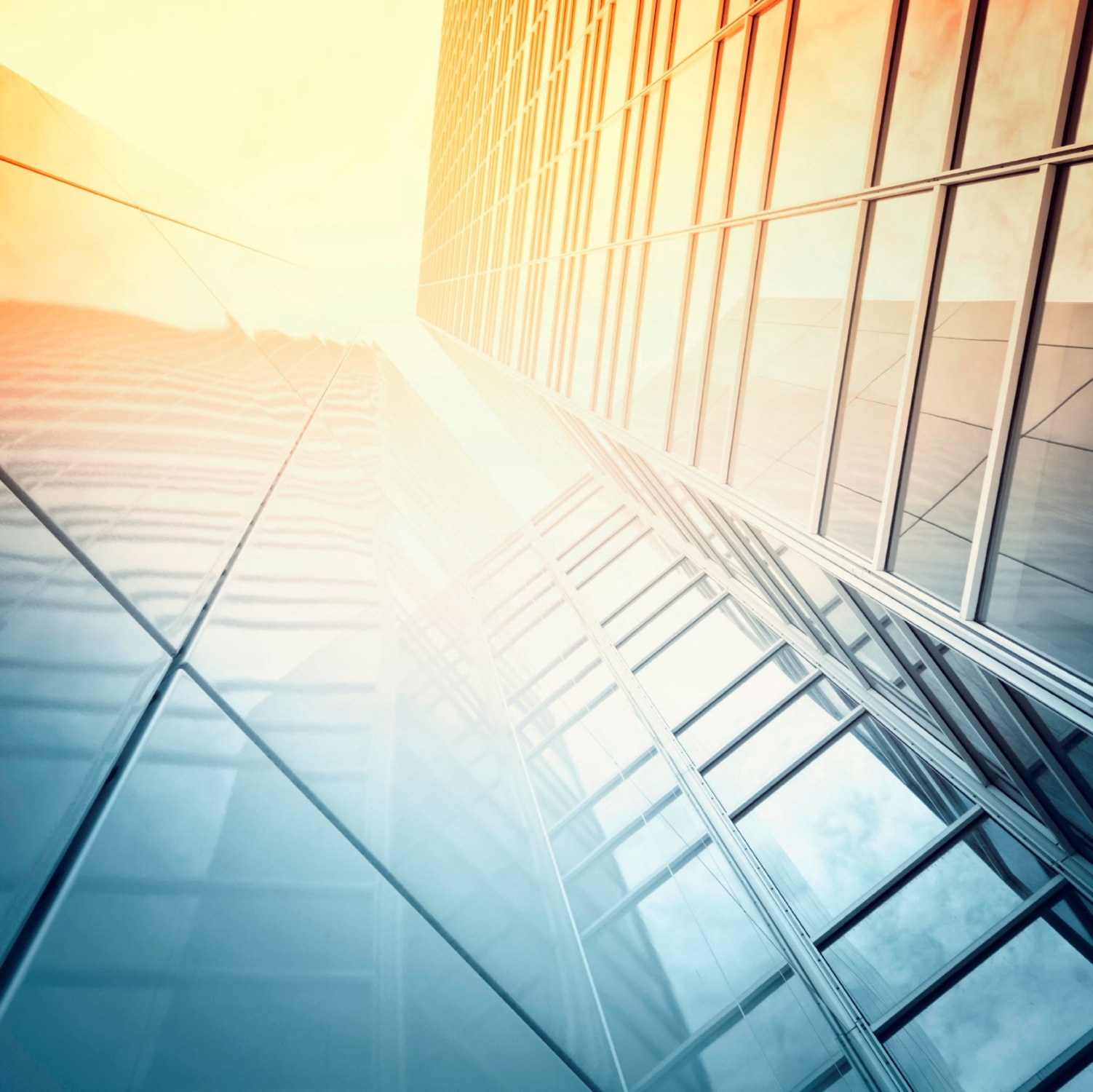 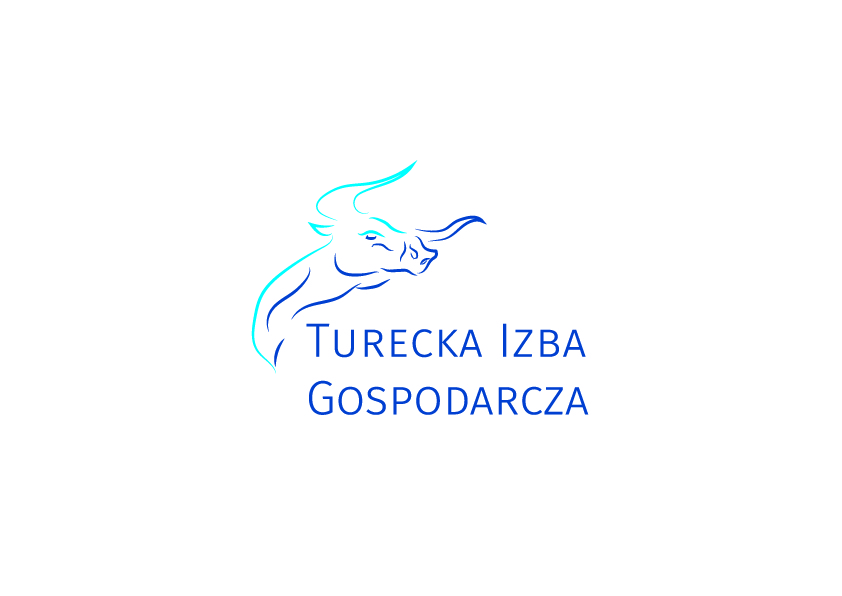 